VoorbereidingPrecieze omschrijving en situering van het lesonderwerp: Binnen welk leergebied valt dit lesonderwerp? Wat is het onderwerp van deze les? Benoem het globale onderwerp maar maak dit ook concreter. Duid aan of het voor de leerlingen nieuwe leerstof, verdieping van leerstof of herhalingsstof is.Deze les valt binnen het leergebied wereldoriëntatie met als onderwerp de klimaatopwarming. We bespreken het begrip ‘klimaatopwarming’, de oorzaken, de gevolgen ervan en wat we eraan kunnen doen.Voorkennis van de leerlingen: Wat kennen/ kunnen de leerlingen al m.b.t. dit lesonderwerp of wat kennen/kunnen ze nog niet? Zijn er leerlingen die al verder of minder ver staan? Beschrijf dit concreet.De inhoud is nieuw. Ze hebben wel al heel wat gehoord over het onderwerp in de media.Bronnen: Eindtermen: 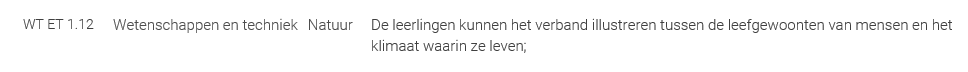 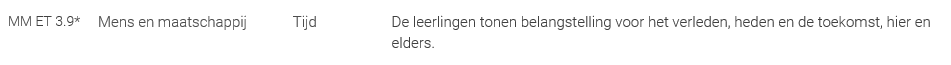 https://zill.katholiekonderwijs.vlaanderen/#!/leerinhoudLeerplan: 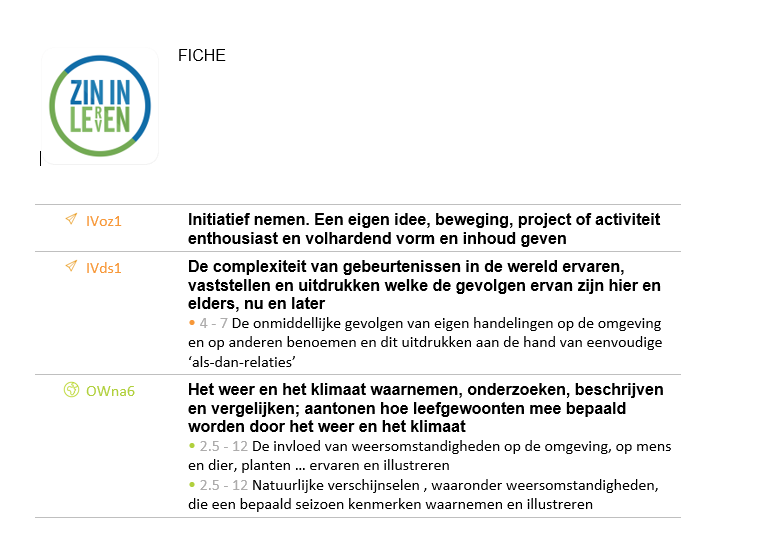 https://zill-selector.katholiekonderwijs.vlaanderen/#/Handboek (zie APA-normen): /Andere: /Bijlagen (ingevulde werkbladen, bordschema,…): FotopresentatieReflectie vooraf: Ik neem een vriendenboekje,  bal en een actiedoos mee. Ik zet de fotopresentatie klaar. Fase 1: inleiding  (timing: 10  min)Doelstelling(en): De leerlingen kunnen met eigen woorden uitleggen dat het klimaat aan het veranderen is.Inhoud:  Vragen:Welke veranderingen zijn er gebeurd in Gin zijn leven? (geen vis , 1 ijsbeer minder, van spelen naar zwemmen, van skiën naar zwemmen)Wat is de reden volgens Gin dat deze veranderingen gebeuren? (vissen verdwijnen, ijsberen verhongeren,…) VriendenboekNaam: Ginleeftijd: 4 jaarlievelingseten: vis met frietjeshobby’s: skiënhuisdieren: 3 ijsberenwat doe je het liefst: spelen met mijn ijsberen in de sneeuwNaam: Ginleeftijd: 6 jaarlievelingseten: frietjes want de vissen verdwijnenhobby’s: zwemmen (de ijsbergen smelten)huisdieren: 2 ijsberen (mijn ijsberen vinden moeilijk eten)wat doe je het liefst: zwemmen met mijn ijsberen (de sneeuw smelt)Al deze veranderingen komen door de klimaatopwarming.Didactische werkvorm (leeractiviteit , organisatievorm): De leerkracht vertelt dat ze een vriendenboek van Gin heeft ontvangen die op de Noordpool leeft. De leerkracht vergelijkt de situatie van Gin nu en van 2 jaar geleden. Na het voorlezen wordt aan de leerlingen gevraagd welke verandering er plaats vonden. De kinderen worden geprikkeld. De leerkracht vertelt dat we deze veranderingen straks zullen bespreken.Media: vriendenboek 

Fase 2: Fotocollage (timing: 25 min)Doelstelling(en):De leerlingen kunnen verklaren wat ze op de fotocollage van de klimaatopwarming zien.De leerlingen kunnen de gevolgen van de klimaatopwarming verwoorden.Inhoud:Foto’s: Magere ijsbeer, overstroming, bosbranden, droge grond, ijsbergen (gletsjers) die smelten ,….Wat:Het klimaat is het weer (wolken , zon, regen, …) op een langere periode. Het weer van de leerlingen hun grootouders was helemaal anders dan het weer van nu. Oorzaak:Onze auto’s, vliegtuigen en fabrieken stoten heel wat vuile gassen uit.  Ook fabrieken die elektriciteit produceren. Deze gassen vervuilen de lucht. Door die gassen ontstaat er een bubbel rond de aarde, waardoor de warmte niet weg kan. Daardoor verwarmt de aarde.
Proefje: rond een bal (=aarde) beeld ik een kring rond en vertel dat de warmte dus niet meer weg kan.Gevolg:Ijsberen en andere dieren sterven  geen eten (vissen verdwijnen door vervuild water, droogte)Gletsjers (ijsbergen) smelten door de warmte  zee gaat naar omhoog  overstromingBosbranden  door warmte en droogte (droogte  droge gronden)Didactische werkvorm (leeractiviteit , organisatievorm): De leerkracht legt uit wat de klimaatsopwarming is, en hoe het veroorzaakt wordt. De oorzaak leg ik uit met behulp van een proefje. De leerkracht toont een fotocollage met foto’s over de gevolgen van de klimaatopwarming. De leerlingen vertellen wat ze zien op de foto’s.  Met behulp van de foto’s wordt uitgelegd wat de gevolgen zijn. .Media:FotocollageFase 3: Kringgesprek met een bal (timing:   20  min)Doelstelling(en):De leerlingen kunnen hun oordeel vormen over de klimaatverandering.Inhoud:Situaties: Hoe voel je je tegenover de ijsberen die honger hebben?Welk gevoel heb je als je een foto van een bosbrand ziet?Welk gevoel zou je hebben als de weerman aankondigt dat onze zee zou overstromen?Hoe voel je je erbij als je weet dat de aarde er binnen 200 jaar totaal anders zou uitzien?Vind je dat er actie ondernomen moet worden en waarom? Didactische werkvorm (leeractiviteit , organisatievorm): Er wordt een kringgesprek gehouden. De leerlingen zitten in een kring en vertellen over hun gevoelens rond het onderwerp. De leerkracht legt enkele situaties voor. De beurtverdeling gebeurt als volgt: er is een bal die de aarde voorstelt. Nadat de leerkracht een situatie heeft voorgelegd gooit ze de bal naar de leerling. Deze leerling mag zijn mening over de stelling vormen. Daarna wordt de bal terug naar de leerkracht gegooid en gooit de leerkracht de bal naar een andere leerling. Dezelfde situatie kan meerdere keren gebruikt worden.Media:  balFase 4: Oplossingen (timing: 10 min)Doelstelling(en)De leerlingen kunnen een aantal oplossingen vormen om de klimaatverandering te voorkomenDe leerlingen kunnen uitleggen dat het dringend nodig is om de klimaatverandering tegen te gaanInhoud:Oplossingen: Fiets of te voet in plaats van  de auto → minder uitlaatgassenMinder papier gebruiken → minder ontbossingMoestuin Producten vanuit België → minder vervoer door vrachtwagens van verre landenVermijd de vlieger → minder uitlaatgassen (heel slecht voor het klimaat)Elektriciteitsverbruik verminderen → licht uit, → elektriciteitsfabrieken maken de lucht vuilOLG:Wat was nu weer een oorzaak? (gassen van een auto)  te voetWat kan je doen om elektriciteit te verminderen?  licht uit,…Hoe kan je ervoor zorgen dat er minder bomen worden gekapt  minder papierDidactische werkvorm (leeractiviteit, organisatievorm): Er wordt gewerkt met een actiedoos. De leerlingen schrijven of tekenen op een papiertje een oplossing om het tegen te gaan. Deze oplossing steken ze in die actiedoos. Als de leerlingen het moeilijk vinden om een oplossing te bedenken help ik ze via een individueel OLG.Media: ActiedoosFase 5: (timing:15min )Doelstellingen:De leerlingen kunnen een aantal oplossingen verwoorden om de klimaatverandering tegen te gaanInhoud:Oplossingen: Verwarming afFiets of te voet ipv de auto → minder uitlaatgassenMinder papier gebruiken → minder ontbossingMoestuinProducten vanuit België → minder vervoer door vrachtwagens van verre landenVermijd de vlieger → minder uitlaatgassen (heel slecht voor het klimaat)Elektriciteitsverbruik verminderen → licht uit, → elektriciteitsfabrieken maken de lucht vuilMinder fabrieken → stoten veel vuile lucht uitDidactische werkvorm: Er worden door de leerkracht enkele briefjes uit de actiedoos genomen en besproken. De leerlingen die er luidop iets willen over vertellen mogen dat zeker doen. Daarna luisteren de leerlingen naar het liedje: de klimaat top 10. Ze kunnen meevolgen met de tekst.  Ondertussen hangt de leerkracht de papiertjes op in de klasMedia:  Actiedoos, tekst liedje en liedje: https://www.youtube.com/watch?v=82FtiiPJsrc,Student: Elle De BackerLeerjaar: 2AKlas: 1 Balo B1Aantal leerlingen: 19School: Datum: 19/02/2019Mentor: Aanvang les en duur: 10:40 – 12:00 (1 uur 20 min.)Leergebied: Wero: klimaatopwarming